RIWAYAT HIDUP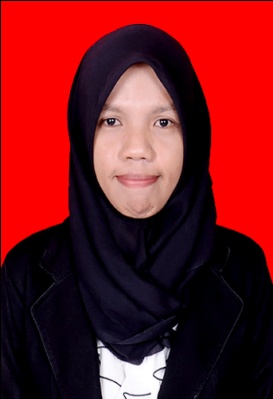 Setelah itu menempuh pendidikan di MA Guppy Samata dan menamatkan pendidikan pada tahun 2010, kemudian pada tahun 2010 penulis melanjutkan pendidikan di Universitas Negeri Makassar Program Study Pendidikan  Guru Sekolah Dasar (PGSD) Fakultas Ilmu pendidikan samapai 2016.